  В  Липецком областном колледже искусств  им. К.Н. Игумнова  продолжается большая работа  в     рамках  регионального  проекта  «Культурная среда».   Приобретены музыкальные инструменты   для студентов : пианистам-  новые рояли и фортепиано (16 штук), для студентов - эстрадников получены великолепные саксофоны ( 4 инструмента), а также   гитары и ударные установки , для  духовиков – замечательные трубы,  тромбоны и фагот (5 инструментов). 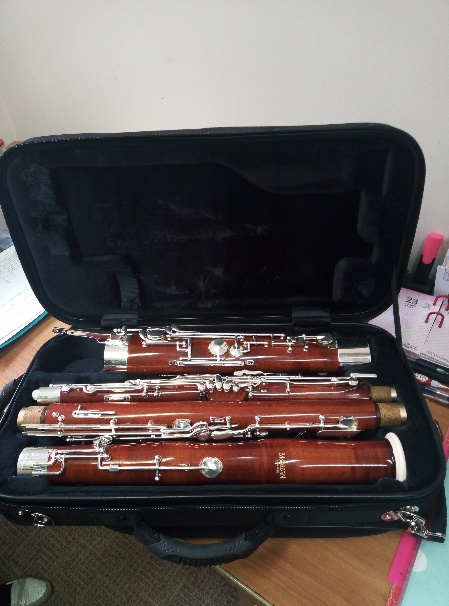 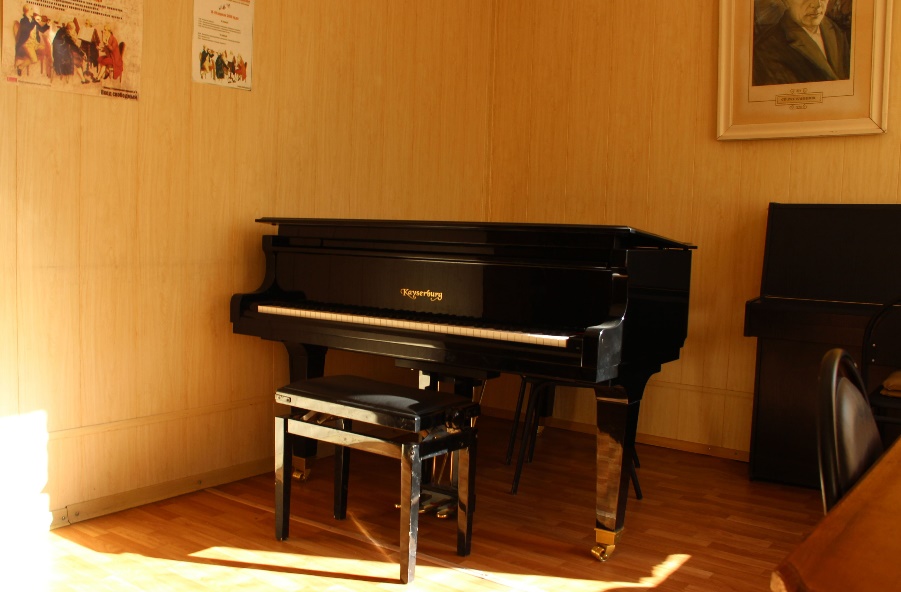     Для организации учебного процесса сегодня   необходима современная компьютерная техника, Липецкий областной  колледж  искусств в  рамках проекта  получил  дополнительно    интерактивные панели и  необходимую  компьютерную мебель. 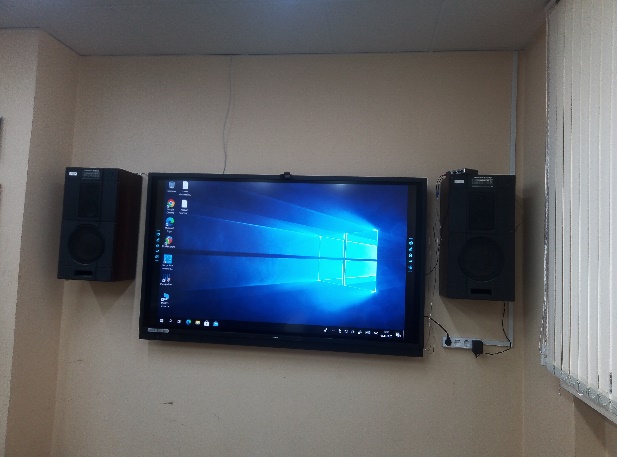 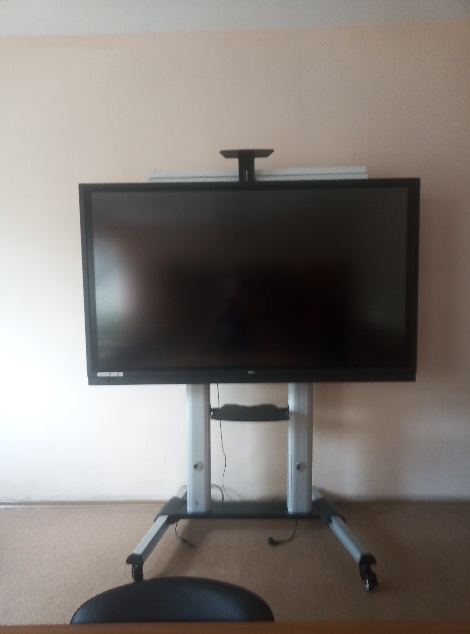  Студентов специальности  «Театральное творчество» порадовало новое световое и звуковое оборудование.      В рамках Проекта были дополнительно приобретены учебники (922 экземпляра) и замечательные  нотные издания 2524экземпляров.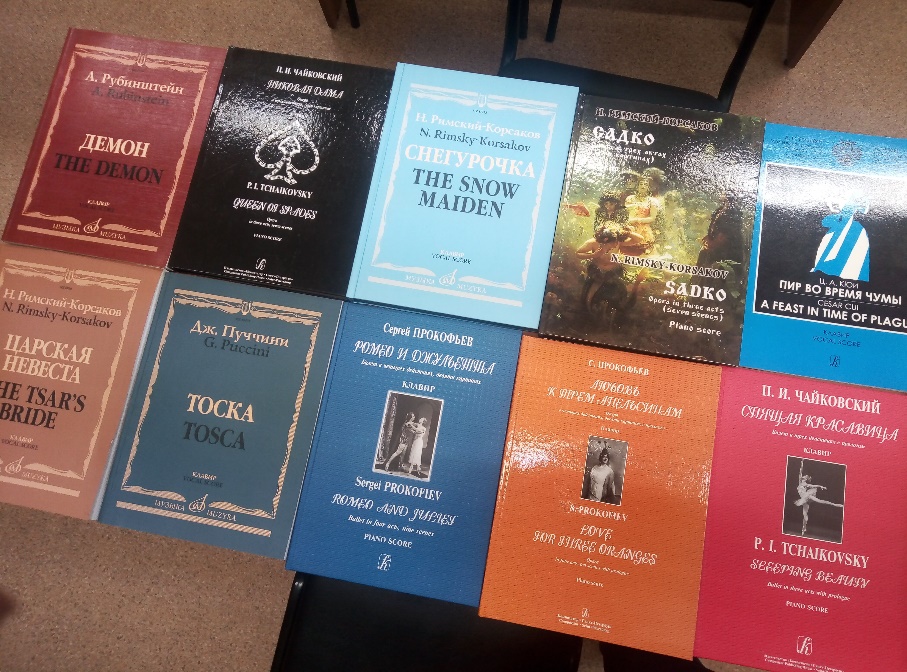 Не забывая о здоровом образе жизни, приобретено спортивное оборудование, в  арсенале колледжа теперь есть самые различные тренажеры-всего 20 единиц, и  студенты,  и преподаватели  смогут  ими воспользоваться, чтобы стать здоровее и красивее.         Цель проекта «Культурная среда» не просто обеспечить колледжи  и  школы искусств необходимыми  музыкальными инструментами и  оборудованием,  а помочь им , создав   современные   условия  для  становления профессионала- музыканта, актера или художника.